Publicado en Guadalajara el 03/09/2021 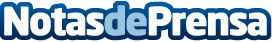 En septiembre, 'Paisajes urbanos', en la Demarcación de Guadalajara del COACMSe trata de una exposición pictórica obra del pintor hiperrealista Agustín González Salvador, con más de 25 cuadros. Se podrán visitar en la Sede del Colegio Oficial de Arquitectos de Guadalajara desde el próximo jueves, 9 de septiembreDatos de contacto:Javier Bravo606411053Nota de prensa publicada en: https://www.notasdeprensa.es/en-septiembre-paisajes-urbanos-en-la Categorias: Viaje Artes Visuales Castilla La Mancha Entretenimiento Arquitectura http://www.notasdeprensa.es